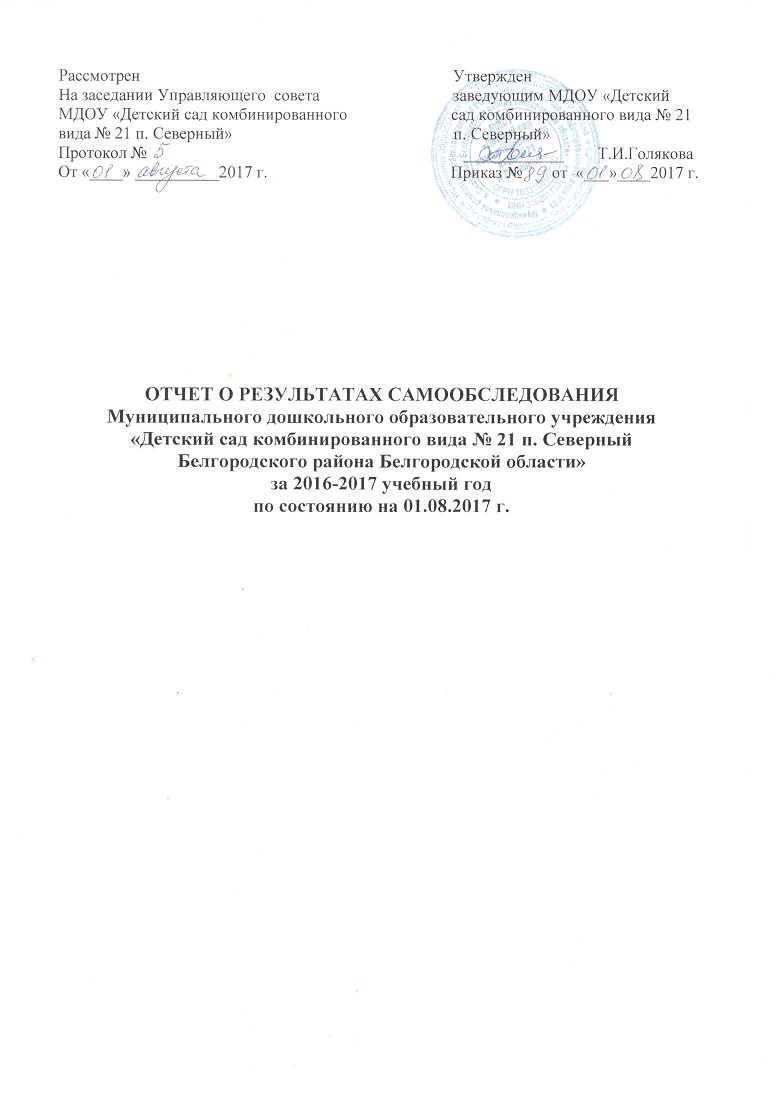 ОТЧЕТ О РЕЗУЛЬТАТАХ САМООБСЛЕДОВАНИЯза 2016-2017 учебный годМуниципального дошкольного образовательного учреждения «Детский сад комбинированного вида № 21 п. Северный Белгородского района Белгородской области»Аналитическая частьОбразовательная деятельность1.     Основные сведения.1.1.1.Полное наименование образовательного учреждения (в соответствии с уставом)  Муниципальное дошкольное образовательное учреждение "Детский сад комбинированного вида  № 21 п. Северный Белгородского района Белгородской области"1.1.2.Адрес юридический: 308519 Белгородская область Белгородский район п. Северный ул. Шоссейная д.18Адрес фактический:  308519 Белгородская область Белгородский район п. Северный ул. Шоссейная д.18Телефон: 8(4722)399581  Факс:  8(4722)399581  e-mail:  d.sad21@mail.ru1.1.3.  Устав утвержден приказом Управления образования администрации Белгородского района от 16 декабря 2015 года  №1771                                                                      1.1.4. Учредитель: муниципальное образование – муниципальный район «Белгородский район» Белгородской области, от имени и в интересах которого действует  администрация Белгородского района. Функции  и полномочия учредителя осуществляет Управление образования администрации Белгородского района Белгородской области (далее – Учредитель).Юридический адрес Учредителя: 308519,  Белгородская область, Белгородский район, п. Северный, ул. Олимпийская, д.8б.Фактический адрес: 308519, Белгородская область, Белгородский район, п. Северный, ул. Олимпийская, д.8б.1.1.5. Свидетельство о постановке на учет  юридического лица в налоговом органе: 31 №001134508 от 05.01.2004г.1.1.6. Свидетельство о внесении записи в Единый  государственный реестр юридических лиц о юридическом лице: 31 № 002395435, 06 июня 2013 г., государственный регистрационный номер 2133130016765, выдано межрайонной инспекцией Федеральной налоговой службы №2 по Белгородской области; 1.1.7. Лицензия    на  право  ведения образовательной  деятельности:  серия  31ЛО1    №  0001356. Регистрационный № 6703 от 27апреля 2015г., выдана Департаментом образования Белгородской области,    срок действия лицензии: бессрочно;1.1.8. Свидетельство       о  государственной       аккредитации:       серия  АА 192619 .  Регистрационный № 2051 от  29  июня . юридических лиц: серия от 2010 г. Межрайонная  инспекция Федеральной налоговой службы №2 по Белгородской области ОГРН 1033100504007;   1.1.9. Свидетельство о государственной регистрации права на нежилое здание - детский сад:  31-АВ 076252. Вид права: оперативное управление;       1.1.10. Свидетельство о государственной регистрации права на земельный участок: 31-АВ 238803. Вид права: постоянное (бессрочное) пользование;1.1.11. Заключения Роспотребнадзора и Госпожнадзора. Краткая информация их содержания:Декларация пожарной безопасности от 30.04.2010г.Акт проверки готовности образовательной организации МДОУ «Детский сад комбинированного вида № 21 п. Северный», составлен 27 июля 2016 г. Заключение: МДОУ «Детский сад № 21 п. Северный» принято к новому 2016 – 2017 учебному году.Санитарно-техническое состояние МДОУ соответствует государственным санитарно-эпидемиологическим правилам и нормативам.Состояние МДОУ соответствует обязательным требованиям пожарной защиты, соответствует обязательным требованиям пожарной безопасности.1.2. Особенности организации образовательной деятельности.2.2.1.Режим  работы  МДОУ    установлен  Учредителем,  исходя  из  потребностей  семей  воспитанников  и  возможностей  бюджетного финансирования:  в МДОУ функционирует две группы 12 - часового пребывания детей - с 7.00ч. до 19.00ч.; 4 группы – 10.5 – часового пребывания с 7.00ч. до 17.30ч. Режим: 5 - дневная рабочая неделя.  Выходные дни: суббота, воскресенье, праздничные дни. 1.2.2. В 2015 – 2016 учебном году  образовательная деятельность  в МДОУ осуществлялась в режиме функционирования и развития.      В детском саду функционировало 7 групп:2 младшая – одна группа; средняя – одна группы;старшая – две группы;подготовительная – две группы;Из них 2 группы  общеразвивающей направленности:2 младшая Средняя группа 4 группы комбинированной направленности:Старшая группа «А»Старшая группа «Б»Подготовительная группа «А»Подготовительная группа «Б»1 группа кратковременного пребывания1.2.3.Контингент воспитанников:1.2.4. МДОУ «Детский сад  комбинированного  вида № 21 п. Северный»   в 2016 - 2017  учебном году функционировало в плановом режиме и осуществляло работу по обеспечению безопасности жизни и здоровья воспитанников, повышению качества дошкольного образования в соответствии с нормативно – правовыми актами федерального,  регионального и муниципального  уровней:Законом РФ от 29.12.2012 г. №273-ФЗ «Об образовании в Российской Федерации»;Законом РФ от 29.12.2010 г. №436-ФЗ «О защите детей от информации, причиняющей вред их здоровью и развитию», Федеральным закон от 24 июля 1998 г. № 124-ФЗ «Об основных гарантиях прав ребенка в Российской Федерации»; Указом Президента РФ от 01.06.2012 г. № 761 «О национальной стратегии действий в интересах детей на 2012 – 2017 годы»; Постановлением Правительства РФ от 10 июля 2013 года №582 «Об утверждении правил размещения на официальном сайте образовательной организации в информационно - телекоммуникационной сети «Интернет» и обновления информации об образовательной организации»;  Постановлением Главного государственного санитарного врача РФ от 15 мая 2013г. №26 «Об утверждении СанПиН 2.4.1.3049-13 «Санитарно - эпидемиологические требования к устройству, содержанию и организации режима работы дошкольных образовательных организаций»; Приказом Министерства образования и науки РФ от 14 июня 2014 года № 462 «Об утверждении порядка проведения самообследования образовательной организации»; Приказом Министерства образования и науки РФ от 30 августа 2013 года №1014 «Об утверждении Порядка организации и осуществления образовательной деятельности по основным общеобразовательным программам - образовательным программам дошкольного образования»; Приказом Министерства образования и науки РФ от 20 сентября 2013 года №1082 «Об утверждении положения о психолого-медико-педагогической комиссии»;  Приказом Министерства образования и науки РФ от 17 октября 2013 года №1155 «Об утверждении федерального государственного образовательного стандарта дошкольного образования»;  Приказом Министерства образования и науки РФ от 10 декабря 2013 года. №1324 «Об утверждении показателей деятельности образовательной организации, подлежавшей самообследованию»;  Приказом Министерства образования и науки РФ от 7 апреля 2014 года № 276 «Об утверждении порядка проведения аттестации педагогических работников организаций, осуществляющих образовательную деятельность»; Письмом Министерства образования и науки РФ от 10 января 2014 года № 08-5 «О соблюдении организациями, осуществляющими образовательную деятельность, требований, установленных федеральным государственным образовательным стандартом дошкольного образования»;  Письмом Министерства образования и науки РФ и Департамента государственной политики в сфере общего образования от 13 января 2014 года № 08-10 «Об утверждении Плана действий по обеспечению введения Федерального государственного образовательного стандарта дошкольного образования»; Постановлением Правительства Белгородской области от 30.12.2013 г. № 528-пп «Об утверждении государственной программы Белгородской области «Развитие образования Белгородской области на 2014 - 2020 годы»;  Постановлением Правительства Белгородской области от 28 октября 2013 г. № 431-пп «Об утверждении Стратегии развития дошкольного, общего и дополнительного образования Белгородской области на 2013-2020 годы»; Постановлением Правительства Белгородской области от 10 февраля 2014 года № 20-пп «О поддержке альтернативных форм предоставления дошкольного образования»; Приказом департамента образования Белгородской области от 23 января 2014 г. № 161 «Об утверждении плана повышения квалификации педагогических и руководящих работников дошкольных образовательных организаций в условиях внедрения ФГОС»; Приказом департамента образования Белгородской области от 06 марта 2014 г. № 745 «Об утверждении плана действий «дорожной карты» по обеспечению введения ФГОС дошкольного образования»; Инструктивно – методическим письмом департамента образования Белгородской области, областного государственного автономного образовательного учреждения дополнительного профессионального образования «Белгородский институт развития образования» об «Организации образовательного процесса в рамках введения федерального государственного образовательного стандарта дошкольного образования в дошкольных образовательных организациях Белгородской области  в 2014-2015 учебном году» и иными локальными актами  муниципального уровня и ДОО.Уставом МДОУ; Договором с учредителем; Договорами с родителями воспитанников, Трудовым кодексом РФ, Семейным кодексом РФ.  1.2.5.Учреждение несет в установленном законодательством Российской Федерации порядке ответственность за:- выполнение функций, определенных уставом; реализацию в полном объеме основной общеобразовательной программы дошкольного образования;- качество реализуемых образовательных программ;- качество образования своих воспитанников;-соответствие применяемых форм, методов и средств организации образовательного процесса возрастным, психофизиологическим особенностям, склонностям, способностям, интересам и потребностям детей;- жизнь и здоровье детей и работников Учреждения во время образовательного процесса;- нарушение прав и свобод детей и работников Учреждения. 1.2.6.Основные задачи  деятельности образовательного учреждения по реализации Программы ориентированы на:охрану и укрепление физического и психического здоровья детей, в том числе их эмоционального благополучияобеспечение равных возможностей для полноценного развития каждого ребёнка в период дошкольного детства независимо от места проживания, пола, нации, языка, социального статуса, психофизиологических и других особенностей (в том числе ограниченных возможностей здоровья)обеспечение преемственности целей, задач и содержания образования, реализуемых в рамках образовательных программ различных уровней (далее – преемственность основных образовательных программ дошкольного и начального общего образования)создание благоприятных условий развития детей в соответствии с их возрастными и индивидуальными особенностями и склонностями, развитие способностей и творческого потенциала каждого ребёнка как субъекта отношений с самим собой, другими детьми, взрослыми и миромобъединение обучения и воспитания в целостный образовательный
процесс на основе духовно-нравственных и социокультурных ценностей и принятых в обществе правил и норм поведения в интересах человека, семьи, обществаформирование общей культуры личности детей, в том числе ценностей здорового образа жизни, развитие их социальных, нравственных, эстетических, интеллектуальных, физических качеств, инициативности, самостоятельности и ответственности ребёнка, формирование предпосылок учебной деятельностиобеспечение вариативности и разнообразия содержания Программы и организационных форм дошкольного образования, возможности формирования Программ различной направленности с учётом образовательных потребностей, способностей и состояния здоровья детей;формирование социокультурной среды, соответствующей возрастным, индивидуальным, психологическим и физиологическим особенностям  детейобеспечение психолого-педагогической поддержки семьи и повышение компетентности родителей (законных представителей) в вопросах развития и образования, охраны и укрепления здоровья детей.II. Система  управления организации       Управление МДОУ осуществляется в соответствии c Федеральным законом "Об образовании в Российской Федерации" от 29 декабря 2012 года N 273-ФЗ, Приказом Минобрнауки России «Об утверждении Порядка организации и осуществления образовательной деятельности по основным общеобразовательным программам – образовательным программам дошкольного образования» от 30.08.2013 № 1014, Устава МДОУ на принципах демократичности, открытости, приоритета общечеловеческих ценностей, охраны жизни и здоровья человека, свободного развития личности.        Структура управления образовательной организации представляет собой открытую систему взаимосвязанных между собой всех групп участников воспитательно-образовательного процесса. Управляющая система состоит из двух структур:I структура – общественное управление: Общее собрание работников, Педагогический совет, Управляющий совет , деятельность которых регламентируется Уставом ДОУ и соответствующими положениями.II структура – административное управление.  На первом уровне управленческая деятельность заведующего МДОУ обеспечивает материальные, организационные; правовые; социально – психологические условия для реализации функции управления образовательным процессом в ДОУ. Объектом управления заведующего является  весь коллектив.На втором уровне управление осуществляет старший воспитатель, объектом управления  служат  воспитатели, специалисты, дети и родители.Третий уровень управления осуществляет   заведующий хозяйством согласно функциональным обязанностям.Непосредственное руководство МДОУ осуществляет заведующий,  прошедший соответствующую аттестацию, назначаемый учредителем на основе трудового договора, в котором определяются права и обязанности заведующего и его ответственность перед учредителем.     Высшим органом управления образовательной организацией является Общее собрание работников. Основная функция Общего собрание работников -  обеспечения соблюдения Организацией целей, в интересах которой оно было создано. В состав Общего собрания работников входят представители всех  участников образовательного процесса, т. е. работники учреждения. Содержание и качество подготовки обучающихся.3.1. Программное обеспечение.Дошкольное образовательное учреждение имеет статус детского сада комбинированного вида и реализует Основную образовательную программу дошкольного образования, разработанную в соответствии с федеральными государственными требованиями к структуре основной образовательной программы дошкольного образования. Обязательная часть Программы разработана с учетом содержания «Детство» Примерной образовательной программы дошкольного образования / Т.И. Бабаева, А.Г. Гогоберидзе, О.В. Солнцева и др. – СПб.: ООО «Издательство «Детство-Пресс», Издательство РГПУ им. А.И. Герцена, 2014.– 321с. Часть ООП ДО МДОУ, формируемая участниками образовательных  отношений, разработана с учетом следующих парциальных программ:«Белгородоведение».  Парциальная  программа  для  дошкольных  образовательных      организаций/Т.М.      Стручаева,     Н.Д.  Епанчинцева и др. – Белгород: ООО «Эпицентр». «Белгородоведение» Т.М. Стручаева, Н.Д. Епенчинцева.       «Приобщение детей к истокам русской народной культуры»: Программа. Учебно-методическое пособие О.Л. Князевой, М.Д. Маханевой /- 2-е изд., перераб. и доп. – СПб: Детство-Пресс, 2008.-304 с.: ил.      «Играйте  на  здоровье!»  Физическое  воспитание детей  3-7  лет:  программа,  конспекты  занятий,  материалы  для   бесед,   методика   обучения   в   разновозрастных   группах/Л.Н.  Волошина, Т.В. Курилова.- М.: Вента-Граф.       «Основы безопасности детей дошкольного возраста»: Безопасность; учебное пособие по основам безопасности жизнедеятельности детей старшего дошкольного возраста/ Авдеева Н.Н., Князева Н.Л., Стеркина Р.Б. - СПб.: «Детство – пресс», 2015. – 144с.      «Ладушки»,  Программа по музыкальному воспитанию детей  дошкольного возраста. И. Каплунов, И. Новоскольцева. Издательство Невская нота. Санкт – Петербург, 2010. – 68с.Коррекционно – развивающая работа строилась на основе программ:Адаптированная образовательная программа для детей с тяжелыми нарушениями речи;Индивидуальная образовательная адаптированная программа (коррекционно – развивающей направленности) на ребенка – инвалида;Индивидуальные образовательные программы коррекционно – развивающей направленности для детей с ограниченными возможностями здоровья.3.2. Обеспечение развития личности, мотивации и способностей детей в различных видах деятельности. В течение  периода 2016-2017 учебного года в целом обеспечивалось полноценное развитие личности детей во всех основных образовательных областях на фоне их эмоционального благополучия и положительного отношения к миру, к себе и к другим людям (ФГОС ДО 3.1.).       Педагоги обеспечивали  равные возможности для полноценного развития каждого ребёнка в период дошкольного детства  независимо от психофизиологических и других особенностей. (ФГОС ДО 1.6).       В образовательной деятельности обеспечивалось развитие личности, мотивации и способностей детей в различных видах деятельности и охватывались все направления развития и образования детей согласно образовательным областям. (ФГОС ДО 2.6.).      Содержание образовательной деятельности строилось на основе индивидуальных особенностей каждого ребёнка, при котором сам ребёнок становился активным в выборе содержания своего образования,  был субъектом образования; осуществлялась индивидуализация дошкольного образования.  Обеспечивалось содействие и сотрудничество детей и взрослых, поддерживалась инициатива детей в различных видах деятельности, осуществлялось приобщение детей к социокультурным нормам, традициям семьи, общества и государства. Формирование познавательных интересов и познавательных действий дошкольников реализовывались в различных видах деятельности.        Для  качественной реализации основной образовательной программы проводилась оценка индивидуального развития детей в рамках педагогической диагностики (связанной с оценкой эффективности педагогических действий и лежащих в основе их дальнейшего планирования).        Результаты педагогической диагностики (мониторинга) использовались исключительно для индивидуализации образования (в том числе поддержки ребёнка, построения его образовательной траектории или профессиональной коррекции особенностей его  развития) и оптимизации работы с группой детей (ФГОС ДО раздел III пункт 3.2.3).Педагоги большое внимание уделяли развитию индивидуальных творческих способностей воспитанников,    совместно с детьми являлись постоянными участниками смотров-конкурсов, фестивалей  на муниципальном, региональном и Всероссийском уровнях.Участие воспитанников и педагогов в мероприятиях различного уровня3.3. Оценка эффективности реализации системы оздоровительных, закаливающих мероприятий.Реализуя одно из приоритетных областей образовательной деятельности - физическое развитие дошкольников, педагоги опирались на результаты мониторинга физического развития, медицинские показатели здоровья детей, их психофизиологические особенности.Анализ состояния здоровья детей (с учетом детей, посещающих группу кратковременного пребывания)Анализ заболеваемости и посещаемостиИнформация о заболеваемости за 2016 – 2017 учебный год Информация о функционированииза 2016 – 2017 учебный год Оздоровительный режим в ДОУ построен исходя из особенностей нервно-психического и физического  здоровья детей, возрастных особенностей, эмоционального состояния.     	Для деятельности по этому направлению были созданы  условия: полностью функционировал  физкультурно-оздоровительный комплекс, включающий в себя: физкультурный зал, спортивную площадку и игровые площадки со спортивным оборудованием; осуществлялась разнообразная работа по проведению профилактических и оздоровительных мероприятий.       	Ежегодный углубленный медицинский осмотр, анализ результатов здоровье формирующей деятельности позволил коллективу МДОУ грамотно планировать и проводить оздоровительно-профилактическую работу.В МДОУ разработана и реализована система закаливающих мероприятий, в которой учитывается постепенность воздействия того или иного фактора. В период адаптации закаливание начинается с применения воздушных ванн (облегченная форма одежды). После адаптационного периода используются различные виды закаливающих процедур после дневного сна согласно возрасту воспитанников: контрастное воздушное закаливание; мытье рук до локтя, босо хождение по корригирующим дорожкам.     	В каждой возрастной группе ведется учет групп здоровья детей, отмечается медицинская группа для занятий физкультурой, индивидуальные особенности  и антропометрические данные детей. Регулярно осуществляется учет оздоровительных мероприятий, отслеживание заболеваемости и регулирование постепенности нагрузки после заболеваний.     Это обеспечило дифференцированный подход к каждому ребенку	с учетом состояния здоровья,  индивидуальных особенностей, эмоционального состояния. В группах в осенне - зимний период проводилась дополнительная витаминизация (лимон), применялись фитонциды (лук, чеснок), в зимне-весенний период - регулярный прием луковых и овощных салатов.     	Своевременно и качественно проводилась вакцинация, что позволило снижать процент заболевания вирусными инфекциями. Особое внимание уделялось часто болеющим детям: осуществлялся индивидуальный подход к их закаливанию (более длительно использовались мягкие формы закаливания), снижалась нагрузка на физкультурных занятиях.     	В течение учебного года осуществлялся контроль за реализацией системы оздоровления: организацией закаливающих мероприятий, соблюдением режима прогулки, санитарно – эпидемиологического режима, организацией двигательной активности воспитанников в режиме дня. По результатам ежемесячного  анализа заболеваемости и посещаемости детей вносились коррективы в организацию оздоровительной работы с детьми. Результаты анализа  обсуждались на  Педагогических советах, педагогических часах,  групповых родительских собраниях. В декабре был проведен педсовет на тему: «Использование здоровьесберегающих технологий в системе работы по формированию  воспитанниками культуры здорового образа жизни» с  целью: способствовать формированию культуры здорового образа жизни воспитанников в процессе использования в дошкольной организации здоровьесберегающих технологий.В ходе подготовки к педсовету осуществлялись следующие мероприятия:  тематический контроль «Реализация системы работы по формированию начальных представлений о ЗОЖ и воспитанию культурно – гигиенических навыков»,  анкетирование родителей «Культура здоровья в детском саду», просмотр открытых мероприятий по использованию здоровьесберегающих технологий в работе специалистов МДОУ.  С особым интересом прошли отрытые мастер - классы, которые проводились учителем - логопедом педагогом – психологом, и инструктором по физическому воспитанию на темы: «Использование темпо – ритмики и лого – ритмики в работе с детьми с ОВЗ», «Использование арт – терапевтических технологий в образовательной деятельности с детьми с ОВЗ», «Стретчинг как здоровьесберегающая технология для укрепления здоровья детей».  В течение 2016 – 2017 учебного года педагогический коллектив МДОУ осуществлял проект «Детский сад за здоровый стиль жизни». В рамках проекта педагог – психолог в течение года с целью сохранения психологического здоровья педагогов провела комплекс тренинговых упражнений: «Как мы мыслим, так мы себя и чувствуем», с целью организации работы с детьми с ОВЗ тренинг «Мир особого ребенка». Инструктор по физическому воспитанию проводила с педагогами занятия с использованием здоровье сберегающей технологии стретчинг. При организации системы рационального питания в МДОУ деятельность строилась исходя из десятидневного меню, разработанной картотеки блюд, технологических карт их приготовления. Анализ организации питания  показал выполнение натуральных норм по основным продуктам питания в среднем во 2 полугодии  2016 года  на  103.1 %, в 1 полугодии 2017 года  на  98.6 %. Анализируя итоги адаптации детей к условиям  МДОУ, следует отметить: с июля 2016 года по май  2017 г. в целом в МДОУ поступило 44 человек.  В том числе:  в группу кратковременного пребывания -  5; во 2 младшую группу – 28;  в  среднюю группу - 1; в старшую группу «А» - 1; в старшую группу «Б» - 3;   в подготовительную группу «А» - 3; в подготовительную группу «Б» - 3. В течение данного периода выбыл 61 воспитанник, учитывая 47 выпускников. Диагностика уровня адаптации детей к условиям детского сада на основе проведенных наблюдений показала, что в группе кратковременного пребывания легкая адаптация – у 80 %  детей, средней тяжести –  у 20 % детей.   Детей с тяжелой адаптацией нет. Во 2 младшей группе легкая адаптация – у 64 %  детей, средней тяжести –  у 36 % детей.   Детей с тяжелой адаптацией нет.В целом следует отметить согласованность воспитателей и специалистов по осуществлению четко проработанного плана поступления детей и деятельности сотрудников по обеспечению безболезненной адаптации. Педагоги приложили максимум усилий, чтобы дети с желанием ходили в сад. В МДОУ был разработан и реализован план по профилактике дорожно – транспортного травматизма, который включал в себя работу с детьми, педагогами, родителями, социумом. Отмечена целенаправленная работа педагогов по реализации данных задач посредством  проведения совместных акций, организации предметно – пространственной развивающей среды. В течение учебного года в рамках взаимодействия с ОГИБДД ОМВД по Белгородскому району большое внимание уделялось вопросам профилактики детского травматизма, обучения детей правилам дорожного движения. В МДОУ, в соответствии с приказами Управления образования администрации Белгородского района, проведены в рамках  месячника и недели безопасности дорожного движения следующие мероприятия: экскурсии,  конкурсы детских рисунков, практические занятия с детьми и педагогами, распространение памяток среди родителей по безопасности дорожного движения. В результате у воспитанников на уровне возрастных норм сформированы навыки ЗОЖ и ОБЖ.  В МДОУ отлажена система инструктирования персонала, в том числе по охране труда, учебные тренировочные занятия по эвакуации,  установлена автоматическая противопожарная сигнализация (АПС), система видеонаблюдения. Под руководством воспитателей и специалистов МДОУ, воспитанники участвовали и побеждали в конкурсах, проводимых Управлением образования администрации Белгородского района в целях пропаганды безопасности дорожного движения, предотвращения дорожно – транспортного травматизма среди детей: районная акция «Зебрята», конкурс «Зеленый огонек», фестиваль «Дорожная Азбука».   Таким образом, подводя итог можно отметить, что  в МДОУ  осуществляется  система оздоровительной работы, стабилизируются показатели  физического развития детей, возросла заинтересованность педагогов, родителей в  формировании здорового стиля  жизни. Общая заболеваемость с августа 2016г. по июнь 2017г. составила 20.1 дней, что на 4.1 день меньше 24.2 дня - заболеваемости за этот же период 2015 – 2016 года. Заболеваемость снизилась на 17%. Следует отметить увеличение числа воспитанников, привитых против гриппа с 20%  от общего количества воспитанников в сентябре – октябре 2015 года до 31.2% от общего количества воспитанников в сентябре – октябре 2016 года. В следующем учебном году планируем продолжать работу по реализации проекта «Детский сад за здоровый стиль жизни», проводить систему физкультурно  - оздоровительной,  закаливающей и общеукрепляющей работы с воспитанниками. Также планируем продолжить  деятельность по координации взаимодействия МДОУ с органами здравоохранения, в том числе разъяснительную и пропагандистскую работу по своевременной вакцинации. В будущем году на основе позитивных тенденций и согласно плану, основным направлением дальнейшей работы является совершенствование  системы в применении прогрессивных педагогических технологий и методик здоровьесбережения и соблюдения требований режима.3.4. Анализ результатов  коррекционной работы за 2016 – 2017 учебный год.          Коррекционная работа в МДОУ в течение учебного года была представлена системой профессиональной деятельности специалистов, направленной на создание оптимальных социально – психологических условий для успешного обучения и развития каждого ребенка, независимо от уровня  способностей и жизненного опыта и интеграции его в социум. Деятельность осуществлялась с соответствии с планом работы ПМПк МДОУ на учебный год. В 2016 – 2017 учебном году  было проведено 8 заседаний.  В течение 2016 – 2017 учебного года было обследовано 165 детей. Выявлено с нарушениями речи: 74 воспитанника, из них имеют нарушения речи с диагнозом ОНР – 10 воспитанников, ФФН – 46.  Зачислено для занятий на логопедическом пункте: 13 детей. Зачисление на логопедический пункт осуществлялось на основе обследования ПМПк  и заключения ТПМПК. В логопедическом пункте занимались дети: 7 воспитанников с диагнозом  ФФНР; 5 воспитанников с ОНР, 3   уровень  речевого развития; 1 воспитанник -  ОНР, 1 уровень речевого развития. В течение 2016 – 2017 учебного года подготовительную группу посещал ребенок – инвалид с ДЦП.       С целью оказания методической, психолого – педагогической, диагностической и консультативной помощи в МДОУ осуществлялись следующие мероприятия: создавались необходимые кадровые,  материально – технические условия.   Разработка комплекса мероприятий по реализации рекомендаций ТПМПК и ИПРА осуществлялось специалистами ПМПк: старшим воспитателем, учителем – логопедом, педагогом – психологом, инструктором по физическому воспитанию, воспитателями комбинированных групп. Содержание образования и создание специальных образовательных условий детей с ОВЗ определялись Адаптированной образовательной программой  дошкольного образования МДОУ, индивидуальными адаптированными образовательными программами на детей с ОВЗ. На каждого ребенка был оформлен протокол заседания ПМПк . В рамках АОП разрабатывалось и осуществлялось психолого - педагогическое сопровождение каждого ребенка с учетом индивидуально – ориентированных планов,  составлялись тематические и календарные планы. Тематическое планирование коррекционно - развивающих занятий велось с учётом возрастных особенностей детей. Темы занятий, учёт посещаемости фиксировался в «Журнале логопедических занятий» и «Журнале индивидуальных коррекционно – развивающих занятий с детьми».  Основной формой организации являлись подгрупповые и индивидуальные занятия. Коррекционные занятия проводились 2 - 3 раза в неделю. Основной формой организации логопедического процесса являлись подгрупповые и индивидуальные занятия. Коррекционные занятия с учителем – логопеда=ом проводились 3 раза в неделю. С подгруппой детей с ОНР 3 уровень речевого развития было проведено 83 занятия, с подгруппой детей с ФФНР 86 занятий. Все коррекционные занятия были проведены согласно расписанию занятий, с учётом современных технологий. В результате коррекционной работы из логопедического пункта с чистой речью выпущено 6 детей, 2 ребёнка со значительным улучшением. Динамика развития устной речи у 8 детей-логопатов в 2016 - 2017 учебном году положительная, у 4 недостаточная, 1 ребёнок волнообразная.В течение 2016 - 2017 учебного года учитель-логопед осуществляла взаимодействие с педагогом-психологом, воспитателями детского сада, учителями-логопедами Белгородского района.        По результатам мониторинга детей, посещающих логопункт, выявлены следующие результаты на конец учебного года:В феврале 2017 года была проведена динамическая диагностика детей, получающих медико-психолого-педагогическую помощь с целью анализа полугодовой и годовой  динамики развития каждого ребенка.Специалистами учреждения (педагог-психолог, логопед, инструктор по ФИЗО, музыкальный руководитель) диагностика рассматривается как стартовая площадка сопровождения, с которой начинается процесс помощи  в преодолении проблем развития ребенка (личных, социальных, познавательных, поведенческих). Педагоги рассматривают состояние здоровья ребенка как исходную позицию в решении всех остальных проблем развития.Коррекционная деятельность специалистов контролируется руководителем учреждения и председателем ПМПк как в наблюдении за выполнением плановых занятий, так и в форме отчётов специалистов, заслушиваемых на заседаниях ПМПк. На них оценивается работа специалистов, её результативность, и даются рекомендации по преодолению недостатков.Следует отметить, что все специалисты учреждения оказывают консультативную помощь родителям (законным представителям) по вопросам воспитания и развития детей, нуждающихся в психолого-медико-педагогическом сопровождении. Тематика консультаций имеет широкий спектр, в зависимости от тяжести дефекта, индивидуальных особенностей личности, социально-бытовых условий жизни ребёнка.В учреждении соблюдаются все рекомендации педагогов, специалистов, учитываются особенности психического и физического развития ребёнка.Итак, в результате проделанной педагогами, специалистами работы (сентябрь 2016 – январь 2017, февраль 2017 – май 2017) с детьми, получающими медико-психолого-педагогическую коррекцию, четко видна положительная динамика каждого ребенка. Явно прослеживаются ожидаемые результаты  программы комплексного психолого-медико-педагогического сопровождения:- развитие коммуникативной сферы;- самопознание, повышение самооценки;- снятие эмоционального напряжения;-гармоничное развитие каждого ребенка, развитие личностного, физического, интеллектуального и других потенциалов;- успешная адаптация и социализация выпускников учреждения.Совместная работа учителя – логопеда, педагога – психолога была направлена на создание необходимых условий для предоставления качественного дошкольного образования в условиях индивидуализации и социализации детей дошкольного возраста. Организация учебного процесса4.1. Принципы организации образовательного процессаУчебный план является нормативным актом, устанавливающим перечень образовательных областей и объем учебного времени, отводимого на проведение непосредственно образовательной деятельности. Основная образовательная  программа ДОУ обеспечивает развитие личности детей дошкольного возраста в различных видах общения и деятельности с учетом их возрастных, индивидуальных психологических и физиологических особенностей.Максимально допустимый объем недельной образовательной нагрузки, включая реализацию дополнительных образовательных программ, для детей дошкольного возраста составляет:  в младшей группе (дети четвертого года жизни) - 2 часа 45 мин., в средней группе (дети пятого года жизни) - 4 часа, в старшей группе (дети шестого года жизни) - 6 часов 15 минут,  в подготовительной (дети седьмого года жизни) - 8 часов 30 минутПродолжительность непрерывной непосредственно образовательной деятельности для детей 4-го года жизни - не более 15 минутдля детей 5-го года жизни - не более 20 минутдля детей 6-го года жизни - не более 25 минутдля детей 7-го года жизни - не более 30 минутМаксимально допустимый объем образовательной нагрузки в первой половине дня в младшей и средней группах не превышает 30 и 40 минут соответственно, в старшей и подготовительной 45 минут и 1, 5 часа соответственно. В середине времени, отведенного на непрерывную образовательную деятельность, проводят физкультминутку. Перерывы между периодами непосредственно образовательной деятельности - не менее 10 минутНепосредственно образовательная деятельность с детьми   старшего дошкольного возраста осуществляется во второй половине дня после дневного сна, но не чаще 2-3 раз в неделю. Ее продолжительность составляет не более 25-30 минут в день. В середине непосредственно образовательной деятельности статического характера проводят физкультминутку.Непосредственно образовательная деятельность физкультурно-оздоровительного и эстетического цикла занимает  не менее 50% общего времени, отведенного на непосредственно образовательную деятельность.Непосредственно - образовательная деятельность, требующая повышенной познавательной активности и умственного напряжения детей, проводится в первую половину дня и в дни наиболее высокой работоспособности (вторник, среда), сочетается с физкультурными и музыкальными занятиями.В соответствии с Законом «Об образовании»  для воспитанников ДОУ предлагаются дополнительные образовательные услуги, которые организуются в вечернее время 2-3  раза в неделю продолжительностью 25-30 минут (старший возраст).В течение дня во всех возрастных группах предусмотрен определенный баланс различных видов деятельности:4.2.Схема  образовательной деятельностиОбъём учебного времени4.3.Система взаимодействия с родителями 4.3.1. Основные направления и формы взаимодействия с семьями воспитанниковВ 2016 -2017 учебном году в системе взаимодействия с родителями педагоги МДОУ с целью усиления развивающего эффекта образовательного процесса активно использовали  современные подходы к сотрудничеству с семьей, выражающиеся:в организации образовательных услуг, исходя из запросов родителей;в адресной направленности рекомендаций конкретной семье, относительно конкретного ребенка;в активном «включении» родителей в образовательный процесс через их участие  в современных праздниках, развлечениях, конкурсах, акциях, проектах, выставках и др., в оборудовании предметно – пространственной среды  МДОУ;в привлечении родителей к управлению дошкольным учреждением посредством их участия в работе  органах, вырабатывающих решения относительно функционирования и развития учреждения, его субъектов.Основные направления и формы взаимодействия с семьями воспитанников	Направлениями взаимодействия педагогов с родителями в МДОУ стали педагогический мониторинг, педагогическая поддержка, педагогическое образование родителей и совместная деятельность педагогов и родителей.Наиболее  активно    прослеживалось      системное взаимодействие с родителями воспитанников    2 младшей  группы,     средней группы, старшей группы «А», подготовительной группы «Б». Отмечена   работа   учителя  – логопеда    Пугачевой Л.И. и педагога-психолога Мамасуевой Ю.Н.   по  организации    активного   взаимодействия    с  родителями воспитанников. 4.3.2.Социальный портрет семей воспитанников      По результатам  мониторинга контингента родителей в 2016 -2017 учебном году определились следующие группы:Общее количество семей – 175, из них 78%  полных семей; 22%  неполных семей; 2.4% - семьи военнослужащих; 10.2% -  семьи частных предпринимателей,  40% семей, где присутствуют работники бюджетной сферы, 11.6% - многодетных семей.       Контингент   родителей   неоднороден.       Преобладают   полные   семьи   рабочих   и  служащих,   имеющие   высшее   образование   и   проживающие   в   современных   квартирах  и частных домовладениях4.3.4. Анализ работы с родителями В целях эффективной реализации Основной образовательной программы создавались условия для консультативной поддержки родителей (законных представителей) по вопросам образования и охраны здоровья детей (ФГОС ДО 3.2.6.) . Создавались возможности для предоставления информации об основной образовательной программе семье и всем заинтересованным лицам вовлеченным в образовательную деятельность, а также широкой общественности (ФГОС ДО 3.2.5.)         	В   МДОУ    большое   внимание   уделялось   психолого - педагогической  поддержке    родителей   детей,   имеющие   нарушения   речевого   развития,   и  родителей (законных представителей) детей младшего дошкольного возраста  вновь поступающих в МДОУ.        	Информационно-методическая помощь родителям оказывается всеми  специалистами детского сада.       	В течение года систематически обновлялась информация на общих постоянно действующих стендах. В   каждой   группе   размещается   информация   по   вопросам   воспитания и обучения детей.           В каждой     возрастной    группе   проводились     в  течение    года  запланированные  родительские  собрания  (4  раза  в  год),  на собраниях освещались вопросы  воспитания,  обучения  и развития  детей  дошкольного  возраста.  Совместно с  учителями  начальных     классов   МОУ   «Северная СОШ №1» проведено  родительское собрание для родителей подготовительной группы «Здравствуй, школа». Успешно функционировал официальный сайт МДОУ, способствующий обеспечению открытости деятельности детского  сада. Семья имела возможность получить знания по различным направлениям. В соответствии с ФГОС ДО ( п.1.7.6) обеспечивалось оказание помощи родителям (законным представителям) в воспитании детей, охране и укреплении их физического и психического здоровья, в развитии индивидуальных способностей и необходимой коррекции нарушений их развития.Во всех группах регулярно заполнялись странички интересных дел группы, рекомендовались подборки разнообразных материалов для домашних игротек,   оформлялись материалы по сопровождению развития детей конкретного возраста.  	Родители вникали в проблемы  ДОУ, старались оказать    посильную помощь, с удовольствием участвовали в организации и проведении  совместных  с детьми интерактивных досуговых мероприятий и конкурсов. Работа с родителями была  направлена на изучение запросов семей по оказанию   образовательных услуг, изучение опыта семейного воспитания.      	Отмечается активное участие родителей  2 младшей, средней группы, старшей группы «А» и подготовительной группы «Б» в  жизни  детского  сада. Наиболее  часто  используются  формы опосредованного    участия   родителей   в   образовательном   процессе   группы.   Это     беседы, консультации,  памятки,  конкурсы  поделок, фотовыставки,   анкетирование,  опрос,   выставки   совместных   работ,  праздники.  Но 2 младшая и средняя группы активно включают  формы,  требующие  непосредственного  участия    родителей  в  образовательном  процессе.  Это  совместная  деятельность  по  созданию  игрового  пространства,  акции,  игровые  тренинги,  творческая  мастерская,  мастер – классы, презентация проекта.       	Таким  образом,    необходимо  продолжить  работу  по  привлечению  родителей      к    созданию      единого      воспитательно-образовательного  пространства  с целью развития  личности ребенка, побуждать воспитателей, умеющих организовать взаимодействие с родителями делиться опытом с более молодыми, оказывать наставническую помощь.4.3.5. Выводы по результатам анкетирования «Оценка педагогов родителями»       	В течение учебного года было проведено анкетирование родителей по   теме: «Оценка удовлетворенности родителей дошкольной образовательной организацией». В ходе мониторинга  было выявлено, что удовлетворенность родителями деятельностью ДОУ составляет 95%. В анкетировании участвовало 100 родителей всех возрастных групп. - 80% родителей, удовлетворенных оснащенностью ДОО;- 100 % родителей, удовлетворенных квалифицированностью педагогов;- 100 % родителей, удовлетворенных развитием детей;- 100 % родителей, удовлетворенных взаимодействием с ДОО.         Таким образом, в целом родители удовлетворены работой детского сада   за  2016 - 2017    учебный     год.  Однако    необходимо      проводить  работу  по  укреплению  материально-технического  оснащения  и  обогащению  предметно-развивающей среды МДОУ в соответствии с финансовыми возможностями.4.4. Взаимодействие с социальными  партнерамиДошкольное учреждение работает в тесном контакте с учреждениями – социальными партнерами в деле воспитания и развития дошкольников. Ближайшее окружение МДОУ – МДОУ «Детский сад общеразвивающего вида №9 п. Северный»; МОУ «Северная СОШ № 1», МОУ «Северная СОШ № 2»,Северная библиотека, ДК п. Северный. Это создает благоприятные возможности для обогащения деятельности МДОУ, расширяет спектр возможностей по организации физкультурно-оздоровительной, художественно-эстетической, социально - личностной работы, осуществлению сотрудничества с педагогическими коллективами, способствует созданию положительного имиджа детского сада среди жителей поселка. Со всеми перечисленными учреждениями заключены договоры, планы взаимодействия. Организация социокультурной связи между детским садом и этими учреждениями позволила использовать максимум возможностей для развития интересов детей и их индивидуальных способностей. В дальнейшем следует расширять круг взаимодействия с социумом, выходить на связь с региональными и федеральными организациями.VI. Востребованность выпускниковВ 2017 году в детском саду было 47 выпускников.   Все выпускники по всем параметрам диагностики полностью готовы освоению программы начального общего образования.           Максимально приближенное достижение планируемых Целевых ориентиров образовательной программы дошкольного образования стали достаточным основанием для обеспечения преемственности дошкольного и начального общего образования. У выпускников сформированы предпосылки к учебной деятельности на этапе завершения ими дошкольного образования. Проведен анализ по результатам обследования уровня готовности первоклассников к школьному обучению (обратная связь со школой): в результате обследования уровня готовности первоклассников к школьному обучению в ноябре месяце данные, в целом, подтверждают результаты, полученные в детском саду при тестировании детей в марте месяце. У преобладающего большинства обучающихся школьная мотивация сформирована: 84% выпускников ДОУ  имеют высокий уровень школьной мотивации, 16 % - средний уровень, дети с низким уровнем мотивации отсутствуют.   	Прогноз адаптации: благоприятный –  100 %. Коррекционно - развивающая работа, учитывая усилия педагогов, родителей  и физиологическое развитие детей,  позволила обеспечить достаточные сформированные предпосылки к учебной деятельности.     Компетентно проводила  работу педагог-психолог Мамасуева Ю.Н  посредством организации индивидуальных и подгрупповых занятий. Целенаправленно реализована комплексная система работы. По итогам оформлены карты выпускников.      Даны необходимые индивидуальные консультации и рекомендации родителям и педагогам принимающих школ. В целях осуществления преемственности   с МОУ « Северная СОШ № 1» и МОУ « Северная СОШ №2»	полностью реализован план мероприятий. Работа велась согласно плану деятельности. Педагогический коллектив поддерживает тесное взаимодействие с педагогическими коллективами начальной ступени общего образования, активно проводится совместная работа по обеспечению преемственности воспитательных и образовательных воздействий в соответствие с ФГОС. Совместные методические мероприятия и взаимопосещения педагогического процесса позволяли осуществлять образовательный процесс на основе преемственности дошкольного и начального общего образования. Психологами и логопедами образовательных учреждений ведется постоянная совместная диагностическая и коррекционная работа.      К концу учебного года можно отметить положительную динамику в формировании  личности  будущего  школьника.  У  детей  сложились  интеллектуальные  предпосылки  для  начала систематического школьного обучения. Им  доступно  осознание  ряда  наглядно    выраженных      связей:   временных,     пространственных,     функциональных, причинно-следственных.  Дети приобрели ряд познавательных умений : дифференцированные  восприятия,   целенаправленные   наблюдения,   использование   сенсорных   эталонов   для  оценки  свойств  и  качеств  предметов,  их  группировка  и  классификация.  Дошкольники  научились  сравнивать  объекты,  выделять  главные  и  второстепенные  признаки,  отвечать  на  самые  разнообразные  вопросы,  рассуждать,  а  также  самостоятельно  формулировать  вопросы, пользоваться наглядными моделями, схемами при решении задач.        У  детей  возросли  познавательная  активность,  интерес  к  миру,  желание  узнавать  новое.  Они  научились  принимать  от  взрослого  или  выдвигать  самостоятельно  простую  познавательную задачу, использовать для ее решения рекомендации педагога или решать  ее  самостоятельно,  используя  известные  способы  (сравнение,  анализ,  синтез)  понятно  выражать в речи итог познания.        В течение года проводилась  активная  совместная  работа  родителей,  учителей,  воспитателей:  это  беседы   и   встречи   на   родительских   собраниях,   за   круглым   столом,  консультации,  размещение  информации  в  родительских  уголках, проведение  дня  открытых  дверей  в  школе, экскурсии   и   прогулки.  В  планах  воспитательно-образовательной        работы     отражена     преемственность со  школой.  Воспитатели проводят экскурсии на школьный двор, школьную спортивную площадку.   Проведенная в апреле 2017 г. диагностика психологической готовности к началу школьного «Диагностика готовности детей к школьному обучению» Н. Я. Семаго, исследование мотивации учения М.Р. Гинзбурга, углубленное диагностическое обследование «Оценка развития познавательной деятельности ребенка 5 – 7 лет» Н.Я. Семаго, М.М. Семаго позволили сделать следующие выводы. У детей повысился уровень развития произвольного поведения, внимания, пространственного восприятия, сенсомоторной координации и тонкой моторики руки. Повысился уровень развития кратковременной слуховой памяти, зрительной памяти, уровень развития логического мышления. Дети самостоятельно выявляют закономерности, из группы предметов выделяют лишний предмет, обосновывают свой выбор. У большинства детей сформирована «внутренняя позиция школьника». 	32 ребенка «готовы» к школьному обучению. Уровень познавательного развития высокий. Мотивационная готовность к школьному обучению сформирована.13 детей «условно готовы» к школьному обучению (УГ). У детей с УГ необходимо развивать произвольное внимание, пространственное восприятие.2 ребенка условно «не готовы» к школьному обучению (УН). С детьми с УН необходимы пролонгированные  коррекционно-развивающие занятия с педагогом-психологом - необходимо продолжить развивать психические процессы, мотивационную готовность к школе, общую и мелкую моторику; развивающие, индивидуальные занятия с воспитателями.Прогноз адаптации: благоприятный –  100 %. Коррекционно - развивающая работа, учитывая усилия педагогов, родителей  и физиологическое развитие детей,  позволила обеспечить достаточные сформированные предпосылки к учебной деятельности. Одним из важнейших компонентов психологической готовности к школе является мотивационная готовность.На конец учебного 2017 года у 64 % детей сформировался собственно учебно-познавательный мотив, восходящий к познавательной потребности, что в перспективе школьного обучения должно благоприятно влиять на обучение в школе.21 % детей имеют широкие социальные мотивы.15% детей имеют мотив получения «высокой оценки» основанные на понимании общественной необходимости учения, что также будет способствовать положительным результатам в школьном обучении детей.С детьми, у которых не сформирован «собственно учебный мотив» педагогом-психологом, воспитателям необходимо продолжать  использовать  основные приёмы и методы развития учебной мотивации дошкольников:а) использование многообразных форм организации обучения, включающих разные специфически детские виды деятельности;б)моделирование игровых проблемно-практических ситуаций, активизирующих мышление, воображение и поисковую деятельность детей;в) широкое использование игровых приемов, игрушек, развивающих игр; г) создание эмоционально значимых для детей ситуаций;д) консультирование родителей, с целью формирования у детей «собственно учебного мотива».VI. Качество кадрового, учебно – методического, библиотечно – информационного обеспечения.Согласно п. 3.4. ФГОС ДО, выполняя требования к кадровым условиям для качественной реализации основной образовательной программы дошкольного образования, МДОУ было обеспечено руководящими, педагогическими, учебно-вспомогательными, административно-хозяйственными работниками, в том числе осуществляющими хозяйственную деятельность, охрану жизни и здоровья детей, обеспечивающими реализацию образовательной программы.6.1.Качественный и количественный состав административного аппарата   и педагогов дошкольного учреждения6.2. Качество учебно – методического обеспечения.Основным направлением деятельности методической службы в 2016 – 2017 учебном году являлось развитие кадрового потенциала, повышение компетентности воспитателей и специалистов ДОУ; активное внедрение и использование системных приемов и техник исследовательской и проектной деятельности с целью познавательного развития воспитанников в условиях реализации ФГОС ДО. В течение года педагогам оказывалась методическая помощь в разработке и реализации содержания основных направлений  развития детей, было организовано методическое сопровождение реализации Основной образовательной программы дошкольного образования.В соответствии с основными направлениями реализации Программы развития продолжена работа по  внедрению и реализации ФГОС ДО: реализованы планы – графики курсовой переподготовки и аттестации педагогов;разработаны рабочие программы педагогов; разработана Адаптированная образовательная программа для детей с тяжелыми нарушениями речи МДОУ; индивидуальные адаптированные программы для детей с ОВЗ; адаптированная образовательная программа для ребенка – инвалида. Методическая работа в МДОУ  была направлена  на выполнение годовых задач и оказание    действенной  и  своевременной  помощи  педагогам  в  развитии  педагогического  мастерства. Применялись  как коллективные формы работы  с  педагогическими  кадрами:  семинары,  семинары-практикумы, педагогические  советы,  открытые  просмотры,  методические  выставки, консультации, так   и индивидуальные: консультации, работа по темам  самообразования формы.Основополагающей являлась деятельность Педагогического совета, на который выносились самые актуальные вопросы воспитания и образования детей. Все это способствовало расширению эрудиции воспитателей, развитию педагогической рефлексии, рациональному подходу при определении оптимального варианта  решения поставленных задач.     Были созданы условия для повышения квалификации в рамках курсов Бел ИРО.В отчетном году на курсах повышения квалификации плановую переподготовку прошли 3 педагога:  Мезенцева Т.Ю., Шатова  Т.В., Чеченева О.А.. Получил высшее образования  2 педагога  - воспитатель Мезенцева Т.В., Вакуленко Е.И., среднее – специальное  1 педагог - воспитатель Склярова Л. Н. Квалификационные категории получили и подтвердили: педагог – психолог Мамасуева Ю.Н. – высшую; Склярова Л.Н. – первую.В 2016 - 2017 учебном году на базе учреждения были проведены семинары - практикумы для воспитателей подготовительных групп, реализующих основную образовательную программу дошкольного образования  Белгородского района по темам: 14 декабря 2016г. - «Организация инклюзивного образования детей с ограниченными возможностями здоровья и детей – инвалидов»;28 февраля 2017г. – «Повышение компетентности педагогических кадров в вопросе внедрения профессионального стандарта педагогов в практику дошкольной организации»;28 апреля 2017 г. – «Способы поддержки детской инициативы в образовательном процессе дошкольного учреждения»Материалы из опыта работы педагогов были опубликованы в Международных и региональных изданиях, размещены на образовательных интернет - порталах:ns.portal, maam.ru, официальном сайте ДОО. Педагоги МДОУ участвовали в педагогических конференциях и публиковали свои методические разработки и материалы в сборниках. «Педагогические инициативы: теория и практика» сборник материалов III Всероссийской конференции работников сферы образования, воспитатели   Бакаева Л.В. и Золотарева Т.И., статья «Мнемотехника в обучении связной речи детей старшего дошкольного возраста»;«Педагогические инициативы: теория и практика» сборник материалов III Всероссийской конференции работников сферы образования, воспитатели   Склярова Л.Н., Железнякова М.А. статья «Формирование представлений о множестве предметов у детей младшего дошкольного возраста средством дидактических игр»;Всероссийская научно – практическая конференция «Современные тенденции художественно – эстетического образования: проблемы и перспективы», Мамасуева Ю.Н., Железнякова М.А., статья «Развитие воображения у детей старшего дошкольного возраста посредством игровой деятельности в условиях ДОО»;Всероссийская научно – практическая конференция «Современные тенденции художественно – эстетического образования: проблемы и перспективы», Чеченева О.А., Бронникова И.А., статья «Художественно – творческая деятельность как фактор развития одаренности детей в условиях ДОО»;Всероссийская научно – практическая конференция «Современные тенденции художественно – эстетического образования: проблемы и перспективы», Григорьева Ю.В., Мезенцева Т.Ю., статья «Развитие образной речи старших дошкольников».6.3. Участие педагогических работников МДОУ в профессиональных конкурсах и мероприятиях различного уровня.Педагоги регулярно повышали  уровень профессионального мастерства путем участия в семинарах - практикумах  для педагогов, реализующих основную образовательную программу дошкольного образования Педагоги МДОУ «Детский сад №21 п. Северный» активно участвуют в конкурсах и занимают призовые места: Воспитатель Григорьева Ю.В.: лауреат областного конкурса «Воспитатели России»; победитель муниципального этапа Всероссийского конкурса                                                                                                                                                        «Воспитатель года России – 2017».Педагог – психолог Мамасуева Ю.Н.:  лауреат Всероссийского конкурса «Дошкольное образование: истоки и источники»; лауреат III степени II открытого городского конкурса вокального творчества и художественного слова «Твое время – 2017»; победитель районного конкурса «Педагогическое мастерство педагогов – психологов дошкольных образовательных организаций».Инструктор по физической культуре Бронникова И.А.: победитель регионально этапа XIII Всероссийской акции «Спорт – альтернатива пагубным привычкам»; призер регионального конкурса профессионального мастерства инструкторов о физической культуре дошкольных образовательных организаций «Методическая копилка инструктора по физической культуре»Старший воспитатель Железнякова М.А. прошла профессиональную переподготовку в ОГАОУ ДПО «Бел ИРО», получила право на ведение профессиональной деятельности в сфере  «Менеджмент в образовании»Старший воспитатель Железнякова М.А., учитель – логопед  Пугачева Л.И., педагог – психолог Мамасуева Ю.Н. прошли обучение на семинаре по теме: «Примерные адаптированные основные образовательные программы дошкольного возраста с ограниченными возможностями здоровья: концептуальные основания, структура и содержание программ нового поколения.6.4. Качество библиотечно – информационного обеспеченияЗа истекший период в МДОУ значительно обновились комплекты современных методических пособий, обеспечивающих реализацию основной образовательной программы дошкольного  образования. В МДОУ созданы условия, обеспечивающие повышение мотивации участников образовательного процесса на личностное саморазвитие, самореализацию, самостоятельную творческую деятельность. Педагоги имели возможность пользоваться как фондом учебно-методической литературы, так и электронно - образовательными ресурсами. Методическое обеспечение способствовало развитию творческого потенциала педагогов, качественному росту профессионального мастерства и успехам в конкурсном движении.100% педагогов пользовались Интернет-ресурсами, что существенно облегчило разнообразило образовательную деятельность.              В  течение 2016 - 2017  учебного года  дошкольным учреждением было приобретено за счет бюджетных средств:- дидактические материалы, наглядные пособия по основным направлениям и областям образовательной программы МДОУ; -учебно-методическая литература.         В методическом кабинете в течение года функционировали постоянно действующие выставки «Новинки методической литературы», «Готовимся к педсовету (семинару)», «Конкурсы», «Готовимся к аттестации», «Федеральный государственный образовательный стандарт дошкольного образования». В течение года педагоги имели возможность творчески использовать материалы с учетом своего профессионального опыта.       Вывод: МДОУ укомплектовано кадрами полностью. Педагоги детского сада постоянно повышают  свой профессиональный уровень, посещают методические мероприятия района, знакомятся с опытом работы своих коллег и других дошкольных учреждений. Приобретают и изучают новинки периодической и методической литературы. Все это в комплексе дает хороший результат в организации образовательной деятельности и улучшении качества образования дошкольников. VII. Материально – техническая база.Общая площадь помещений МДОУ -1129 кв. м.; общая площадь территории – 4831 кв. м. По периметру участка детского сада выполнено ограждение. На территории МДОУ проложена экологическая тропа, что способствует формированию экологических представлений. Оборудованы игровые и спортивные площадки для проведения физкультурно-оздоровительной работы. Территория сада занимает достаточную площадь, что позволило иметь для каждой возрастной группы  свою игровую площадку с теневым навесом, песочницей и разнообразными малыми игровыми и спортивными формами. Также на территории имеются  фито грядки, огород, сад. В летний период частично проведено благоустройство территории: уложено плиточное покрытие, отремонтирована кровля. В МДОУ имеются: кабинет заведующего, методический кабинет, кабинет педагога – психолога и учителя – логопеда , музыкально - физкультурный зал,  спортивная площадка на улице, участки для прогулок детей, групповые помещения с учетом возрастных особенностей детей, пищеблок, прачечная, гладильная. МДОУ функционирует в помещении, отвечающем санитарно-гигиеническим, противоэпидемическим требованиям и правилам пожарной безопасности, а так же психолого-педагогическим требованиям к благоустройству дошкольных учреждений.МДОУ оборудовано пожарной сигнализацией, «тревожной» кнопкой, установлена система внешнего наблюдения.Площадь групповых ячеек:Материально – техническое оснащение ООП ДО МДОУ:Компьютер – 3 шт.Ноутбуки – 1 шт.Принтер (МБУ)– 2 шт.Брошюратор – 1 шт.Телевизор – 1 шт.Магнитофон – 6 шт.Музыкальный центр – 1шт.Проектор  - 1шт.Экран – 1шт.Все помещения МДОУ имеют полифункциональный характер, что позволяет создать условия для разных видов детской активности, с учетом рационального использования пространства. Площадь помещений и участков детского сада, а также их состояние соответствуют санитарным нормам. В детском саду созданы следующие условия для развития ребёнка в соответствии с его индивидуальными способностями и возможностями по направлениям: физическое, художественно-эстетическое, социально-личностное и познавательно-речевое.  Административно-хозяйственная работа в МДОУ была проведена в соответствии с намеченным планом.В целях улучшения материально - технической базы в  2016-2017 учебном году в МДОУ:-было приобретено дополнительно игровое оборудование, демонстрационный материал во всех возрастных группах;-наглядное демонстрационное оборудование во всех возрастных группах;-установлено дополнительно спортивное  и игровое оборудование на игровых детских площадках.7.1. Организация развивающей предметно – пространственной среды.При оформлении групповых комнат воспитатели исходят из требований безопасности используемого материала для здоровья детей, а так же характера воспитательно-образовательной модели, которая лежит в основе планирования и оборудования группы. Предметно-пространственная  среда  организуется  по  принципу небольших  полузамкнутых  микро-пространств,  для  того  чтобы  избежать скученности  детей  и  способствовать  играм  подгруппами  в  3-5  человек.  Все материалы  и  игрушки  располагаются  так,  чтобы  не  мешать  свободному перемещению  детей,  создать  условия  для  общения  со  сверстниками. Предусматриваются  «уголки  уединения»,  где  ребенок  может отойти  от  общения,  подумать,  помечтать.  Такие  уголки  создаются, перегораживанием  пространства  ширмой,  стеллажами,  разместив  там  несколько  игрушек,  книг,  игр  для  уединившегося  ребенка. В  группах  создаются различные центры активности: «Центр  познания»  обеспечивает  решение  задач  познавательно-исследовательской  деятельности  детей  (развивающие  и  логические  игры, речевые игры, игры с буквами, звуками и слогами; опыты и эксперименты); «Центр  творчества»  обеспечивает  решение  задач  активизации  творчества детей (режиссерские  и  театрализованные,  музыкальные  игры  и импровизации, художественно-речевая и изобразительная деятельность);  «Игровой центр», обеспечивающий организацию самостоятельных сюжетно-ролевых игр; «Литературный  центр»,  обеспечивающий  литературное  развитие дошкольников; «Спортивный  центр»,  обеспечивающей  двигательную  активность  и организацию здоровье сберегающей деятельности детей.  В  младших  группах  в  основе  замысла  детской  игры  лежит  предмет,  поэтому педагог каждый раз обновляет игровую среду (постройки, игрушки, материалы и др.), пробуждает у малышей любопытство,  познавательный интерес, желание ставить и решать игровую задачу.        В  старших  группах  замысел  основывается  на  теме  игры,  поэтомуразнообразная полифункциональная предметная среда пробуждает активное воображение детей, и они всякий раз по-новому перестраивают имеющееся  игровое  пространство,  используя  гибкие  модули,  ширмы, занавеси, кубы, стулья. Возможность трансформировать предметно-игровую среду позволяет  ребенку  взглянуть  на  игровое  пространство  с  иной  точки зрения, проявить активность в обустройстве места игры и предвидеть ее результаты.      Развивающая предметно-пространственная среда обеспечивает доступ  к  объектам  природного  характера;  побуждает к  наблюдениям  на   участке детского сада (постоянным и эпизодическим) за ростом растений,  участию  в  элементарном  труде,  проведению  опытов  и  экспериментов  с   природным материалом.     Развивающая предметно-пространственная среда в МДОУ организованна  как культурное пространство, которое оказывает воспитывающее влияние на детей (изделия народного искусства, репродукции, портреты   великих людей, предметы старинного быта).В 2017 году в МДОУ проведен мониторинг соответствия развивающей предметно – пространственной среды образовательной организации требованиям ФГОС ДО. Мониторинг осуществлялся в соответствии с принципами организации РППС, средний бал составил 1.7 балла.В целях улучшения материально - технической базы и создания условий для организации образовательной деятельности в  2016-2017 учебном году в МДОУ:-было приобретено дополнительно игровое оборудование; -демонстрационный материал во всех возрастных группах;-наглядное демонстрационное оборудование во всех возрастных группах;VIII. Функционирование внутренней системы оценки качества образования        Реализация внутреннего мониторинга качества образования осуществлялась на основе нормативных правовых актов Российской Федерации, регламентирующих реализацию всех процедур контроля и оценки качества образования. Мероприятия по реализации целей и задач СОКО планировались и осуществлялись на основе проблемного анализа образовательного процесса, определения методологии, технологии и инструментария оценки качества образования.  Предметом системы оценки качества образования являлись: качество условий реализации ООП образовательного учреждения качество организации образовательного процессакачество результата освоения ООП образовательного учреждения          Содержание процедуры оценки качества условий реализации ООП ДО образовательного учреждения  включали в себя:требования к психолого-педагогическим условиямтребования к кадровым условиямтребования к материально-техническим условиям требования к финансовым условиямтребования к развивающей предметно-пространственной средеАнализ запросов педагогов на методическую помощь выявил необходимость детального изучения такого вопроса, как: осуществление деятельностного подхода к организации образовательной деятельности в условиях внедрения ФГОС ДО.Анализ качества научно-методической подготовленности педагогов к организации образовательного процесса в условиях введения ФГОС ДО показал:необходимость организации открытых показов педагогических мероприятий, мастер-классов, презентаций из опыта работы с учетом ФГОС ДО; активного участия педагогов в методических мероприятиях муниципального и регионального уровня по внедрению ФГОС ДО; обеспечения образовательного процесса мультимедийными и интерактивными технологиями, современной видеоинформациейОценка качества образования в МДОУ в 2016 - 2017учебном году осуществлялась  по следующим направлениям:реализация  Основной общеобразовательной программы МДОУ (результаты освоения образовательной программы);выполнение годового плана (анализ выполнения годового плана);готовность воспитанников к обучению в школе (мониторинг готовности к школьному обучению);состояние здоровья воспитанников (анализ заболеваемости детей, функционирования, динамики показателей групп здоровья);физическое и психическое развитие воспитанников (педагогический мониторинг, динамика развития детей);итоги по адаптации вновь прибывших детей к условиям МДОУ;взаимодействие с семьями воспитанников (удовлетворенность родителей (законных представителей) качеством образования в МДОУ);кадровое обеспечение образовательного процесса: укомплектованность кадрами; динамика профессионального роста (повышение квалификации, образовательного уровня педагогов);создание материально-технических условий; медико - социальные  условия  пребывания  воспитанников  в МДОУ;анализ выполнения поставленных годовых задач;ПОКАЗАТЕЛИ
ДЕЯТЕЛЬНОСТИ ДОШКОЛЬНОЙ ОБРАЗОВАТЕЛЬНОЙ ОРГАНИЗАЦИИ
   Возраст    Возраст Количество детей1.12-3 года51.23-4 года281.34-5  лет291.45-6  лет581.56-7 лет55II. Гендерная  характеристикаII. Гендерная  характеристикаII. Гендерная  характеристика1.1 Девочки951.2Мальчики80III. Дети с ОВЗIII. Дети с ОВЗ13V.  Списочный составV.  Списочный состав175Образовательная областьУровниУровниУровниОбразовательная область норма среднийтребует корректировки«Социально – коммуникативное развитие»69.8%27.4%2.8%«Познавательное развитие»58%38.1%3.9%«Речевое развитие»54%43.2%2.8 «Художественно – эстетическое развитие»59.6%37.6%2.8«Физическое развитие»61.2%35.3%3.5%Общий показатель освоения образовательной программы60.5%35.4%3.1%Название конкурсаФИО педагогов и воспитанниковУровеньРезультативностьФорма участияI Всероссийский конкурс «Творчество умников и умниц» Воспитатель Бакаева Л.В.Воспитанники:Зинчук НастяЗайцева ДаринаГавриленко РоманБерезка ИгорьВинокур ВалерияФедеральныйНоминация: «Декоративно – прикладное творчество»                    3 место                 1место                                 3 место 1место 2 место Заочная Всероссийский творческий конкурс «Рассударики»Воспитатель Медведева Н.Ф. Воспитанница: Мухортова КаролинаФедеральныйНоминация: «Декоративно – прикладное творчество»                    1 место                 ЗаочнаяМуниципальный этап международного конкурса детского творчества «Красота Божьего мира»Воспитатель Седнева З.И.Воспитанница:Зуенко ВалентинаМуниципальныйСюжетная линия «Любимый храм»3 местоЗаочнаяРайонная выставка – конкурс новогодних букетов и композиций «Зимняя фантазия» Воспитатель Медведева Н.Ф. Воспитанница: Мухортова КаролинаМуниципальныйНоминация «Новогодняя фантазия»3 местоЗаочная Районная выставка – конкурс новогодних букетов и композиций «Цветы, как признание…»Воспитатель Григорьева Ю.В. Воспитанники: Сидельникова ПолинаГавриленко ЮрийМуниципальный3 место3 местоЗаочнаяII областной фестиваль детского художественного творчества «Надежда»Воспитатель Седнева З.И.Воспитанница:Кашлакова КсенияРегиональный.2 местоОчнаяКонкурс «Твое время»Музыкальный руководитель Чеченева О.А. Воспитанники:Чеченев Арсений Реутов ЯрославГородской(МБУК «Дом офицеров»)Сертификаты об участии, благодарственное письмоОчнаяКонкурс поделок и рисунков «Елочная радость»Воспитатели: Медведева Н.Ф.; Склярова Л.Н.; Широких Л.М.; Седнева К.Ю.; Шатова Т.Ю.; Григорьева Ю.В. Участвовало 25 воспитанниковГородской(МБУК «Дом офицеров»)Сертификаты об участии, благодарственное письмоЗаочнаяМуниципальный фестиваль «Мозаика детства»Воспитатель Бакаева Л.В.Воспитанники:Зуенко Валентина,Качалов Данил, Павлова КсенияИнструктор по физической культуре Бронникова И.А.Воспитанники:Воспитатель Седнева З.И.Воспитанница: Кашлакова КсенияВоспитатель Широких Л.М.Воспитанник:Чеченев АрсенийМуниципальный3 место3место3местоСертификаты об участииГрамота участникаОчнаяМуниципальный этап Российского конкурса исследовательских работ и проектов «Я – исследователь»Воспитатель Бакаева Л.В.Воспитанница:Зайцева ДаринаМуниципальныйСертификат об участииОчнаяРайонный смотр-конкурс «Зеленый огонек» среди дошкольных образовательных учреждений по профилактике                                                      дорожно-транспортного травматизма Воспитатель Бакаева Л.В.Воспитанницы:Батракова Вероника,Батракова ВикторияМуниципальныйСемейный конкурс «В автомобильном кресле место классное - место безопасное»3место3местоЗаочнаяРайонная акция «Зебрята»Воспитатель Григорьева Ю.В., воспитанница-Шелкопляс Анастасия.Воспитатель Широких Л.М., воспитанница-Григорьева ВикторияВоспитатель Седнева К.Ю., воспитанница – Никифорова АнгелинаМуниципальныйУчастие в номинации «Конкурс костюмов»Участие в номинации «Конкурс детских рисунков»Участие в номинации «Конкурс поделок»Муниципальный конкурс «Дорожная азбука»Воспитатель: Широких Л.М., воспитанница Огурцова Таисия.Инструктор по физическому воспитанию Бронникова И.А. Воспитанник: Морозов НикитаВоспитатель Медведева Н.ФСтарший воспитатель Железнякова М.А.,воспитанницы:Реймхен Аделина, Палюх Мария, Булыгина Виктория Воспитатель: Широких Л.М., воспитанник Реутов ЯрославМуниципальныйНоминация «Рисунок на асфальте»местоУчастие в номинации «Фигурное катание на самокате»Участие в номинации «Слово юного пропагандиста»Участие в номинации «Поздравительная открытка»ОчнаяВсероссийский конкурс семейной фотографии "Щи да каша – и не только…Пословицы и поговорки о питании»Воспитатели: Склярова Л.Н., Медведева Н.Ф., Широких Л.М., Шатова Т.Ю..; воспитанники: Малько Никита, Шатов Юрий, Склярова Мария, Винокур Валерия, Кашлакова Ксения, Ушенко Артем, Колесник Ева.Муниципальный этапУчастиеЗаочнаяРайонная спартакиада «Навстречу комплексу ГТО»Инструктор по физическому воспитанию Бронникова И.А.Воспитатель Бакаева Л.В.Воспитанники подготовительных групп Муниципальный1 местоОчнаяГруппа здоровья                                                     2016 – 2017количество детей2016 – 2017%I7844.5%II9353.2%III3  1.7%IV1  0.6%Итого   175100%№п/пМесяцСписочныйсоставВсего дней, пропущенных по болезниЧисло дней, пропущенных по болезни 1 ребенком1.Август1692771.62.Сентябрь1704472.63.Октябрь1724212.44.Ноябрь1713662.15.Декабрь1704642.16.Январь1701961.17.Февраль1712121.28.Март1713151.89.Апрель1703972.310.Май1703001.811.Июнь1191291.1Общая352420.1№п/пМесяцСписочныйсоставК - во рабочих днейФактическоек-во дето днейПлановоек-водето днейПроцентфункциони  рования1.Август169232315З887602.Сентябрь1702226203740703.Октябрь1722127263575764.Ноябрь1702127183570765.Декабрь1702226003740696.Январь1701215282270677.Февраль1711214802052728.Март1712227743762749.Апрель17020236634007010.Май17020273433828111.Июнь119161310190469Средняя71.2%№Показатели2016 – 2017 год1Среднесписочныйсостав170детей2Функционирование71.2 %3Общая заболеваемость20.1 дней4Средняязаболеваемость1.8дняВсего зачислено на логопедический пункт13100%Всего выпущено из логопедического пункта862%Выпущено с  исправленной речью646.5%Выпущено со значительным улучшением речи215.5%Количество детей, оставленных в логопедическом пункте 538%Количество детей зачисленных в логопедический пункт на новый учебный год5Возраст детейНерегламентированная деятельность, часНерегламентированная деятельность, часВозраст детейсовместная деятельностьсамостоятельная деятельность3-4 года7- 7,53-44-5 лет73-3,55 – 6 лет6 – 6,52,5 – 3,56-7 лет5,5 - 62,5 - 3№п\пОбразовательная область,вид деятельностиКоличество образовательных ситуаций и занятий в неделюКоличество образовательных ситуаций и занятий в неделюКоличество образовательных ситуаций и занятий в неделюКоличество образовательных ситуаций и занятий в неделюМладшая группаСредняя группаСтаршая группаПодготовительная группа1«Физическое развитие»Двигательная деятельность3 занятия физической культурой 3 занятия физической культурой3 занятия физической культурой, одно из которых проводится на открытом воздухе 3 занятия физической культурой, одно из которых проводится на открытом воздухе 2«Речевое развитие»Коммуникативная деятельность: 2.1Развитие речи1 образовательная ситуация1 образовательная ситуация1 образовательная ситуация2 образовательные ситуации2.2Подготовка к обучению грамоте--1 образовательная ситуация1 образовательная ситуация3«Познавательное развитие» Познавательно-исследовательская деятельность3.1Формирование первичных представлений о себе и других людях, о малой родине и Отечестве, о мире природы. 1 образовательная ситуация22 образовательные ситуации2образовательные ситуации3.2Математическое и сенсорное развитие 1 образовательная ситуация1 образовательная ситуация2 образовательные ситуации2 образовательные ситуации44.14.2«Художественно-эстетическое развитие»Изобразительная деятельность (рисование, лепка, аппликация, конструирование) 2 образовательные ситуации3 образовательные ситуации3 образовательные ситуации3образовательные ситуации44.14.2Музыкальная деятельность 2занятия 2 занятия 2 занятия 2  занятия 51 образовательная ситуация6Длительность ОД  15 мин20 мин25 мин30 мин7Всего образовательных ситуаций и занятий в неделю10образовательных ситуаций и занятий 12образовательных ситуаций и занятий 14образовательных ситуаций и занятий 16образовательных ситуаций и занятий 8Объем ОД (по времени) в неделю2 ч 30мин4 часа5 ч. 50 мин8 ч. 9Количество образовательных ситуаций в год (не более)370образовательных ситуаций и занятий 444образовательных ситуаций и занятий 518образовательных ситуаций и занятий 592образовательных ситуаций и занятий Основные направленияФормы взаимодействия с семьейВзаимопознание Анкетирование, опрос.Просвещение родителейМини-библиотека, библиотека специальной литературы консультации, беседы, устные журналы, опосредованное общение с помощью сайта ДОУ, создание памяток и буклетов.Взаимоинформирование (общение)Родительские собрания, мастер-классы, день открытых дверей, видео просмотры по организации жизни детей в учреждении. Непрерывное образование воспитывающих взрослыхСемейный клуб, семинары-практикумы, обмен опытом семейного воспитания, тренинги.Совместная деятельностьДосуги, развлечения, спортивные соревнования, дни добрых дел, акции, совместное участие в конкурсах, совместные вернисажи.Состав педагогически кадров2016-2017 учебный годАдминистративный аппарат- заведующий Педагогический состав - старший воспитатель - воспитатели- педагог-психолог - учитель-логопед- музыкальные руководители - инструктор по физической культуре 11101111Образовательный ценз:- высшее  образование - среднее - специальное образование- заочное образование (высшее)1063Квалификационные категории -высшая квалификационная категория-первая квалификационная категория-соответствие занимаемой должности -без категории4804Наличие у педагогических работников персональных сайтов 12Ф.И.О.  Категория работниковМероприятиеСрокиГолякова Т.И.Заведующий МДОУСеминар – практикум для воспитателей образовательных организаций, реализующих основную образовательную программу дошкольного образования «Повышение компетентности педагогических кадров в вопросе внедрения профессионального стандарта педагогов в практику дошкольной организации»; теоретическое выступление «Особенности внедрения профессионального стандарта в условиях реализации Федеральных законов»28.02.2017г.Железнякова М.А.Старший воспитательСеминар – практикум для воспитателей образовательных организаций, реализующих основную образовательную программу дошкольного образования «Организация инклюзивного образования детей с ограниченными возможностями здоровья и детей – инвалидов»;Деловая игра «Мир особого ребенка»14.12. 2016г.Железнякова М.А.Старший воспитательСеминар – практикум для воспитателей образовательных организаций, реализующих основную образовательную программу дошкольного образования «Повышение компетентности педагогических кадров в вопросе внедрения профессионального стандарта педагогов в практику дошкольной организации»;Составление SWOT – анализа «Готовность ДОО к внедрению профессионального стандарта»28.02.2017г.Железнякова М.А.Старший воспитательСеминар – практикум для воспитателей образовательных организаций, реализующих основную образовательную программу дошкольного образования «Способы поддержки детской инициативы в образовательном процессе дошкольного учреждения»;«Вопросы поддержки детской инициативы в рамках реализации ФГОС ДО»28.04.2017г.Железнякова М.А.Старший воспитательЖелезнякова М.А.Старший воспитательРуководитель семинаров воспитателей подготовительных групп образовательных организаций Белгородского района, реализующих основную образовательную программу дошкольного образования.В течение 2016-2017 учебного годаЖелезнякова М.А.Старший воспитательБакаева Л.В.ВоспитательСеминар – практикум для воспитателей образовательных организаций, реализующих основную образовательную программу дошкольного образования «Организация инклюзивного образования детей с ограниченными возможностями здоровья и детей – инвалидов»;Теоретическое выступление «Ознакомление с изменениями нормативно – правовой базы в организации инклюзивного образования детей с ОВЗ и детей – инвалидов»14.12. 2016г.Бакаева Л.В.ВоспитательСеминар – практикум для воспитателей образовательных организаций, реализующих основную образовательную программу дошкольного образования «Способы поддержки детской инициативы в образовательном процессе дошкольного учреждения»;«Вопросы поддержки детской инициативы в рамках реализации ФГОС ДО «Показ педагогической деятельности с детьми подготовительной группы «Музыкально – творческая гостиная «Колокольный звон – это голос России»28.04.2017г.Золотарева Т.И.ВоспитательЗолотарева Т.И.ВоспитательСеминар – практикум для воспитателей образовательных организаций, реализующих основную образовательную программу дошкольного образования «Повышение компетентности педагогических кадров в вопросе внедрения профессионального стандарта педагогов в практику дошкольной организации»; практическая часть: Применение профессионального стандарта на практике «Должностные инструкции и функциональные обязанности воспитателя в соответствии с проектом профессионального  стандарта»28.02.2017г.Склярова Л.Н.ВоспитательСеминар – практикум для воспитателей образовательных организаций, реализующих основную образовательную программу дошкольного образования «Способы поддержки детской инициативы в образовательном процессе дошкольного учреждения»;Теоретическое выступление «Методы развития детской инициативы»28.04.2017г.Склярова Л.Н.ВоспитательСеминар для воспитателей образовательных организаций, реализующих основную образовательную программу дошкольного образования «Реализация вариативной части основной образовательной программы дошкольного образования на основе краеведческого компонента», мастер – класс «Моя родная Белгородчина»18.05.2017г.Чеченева О.А.Музыкальный руководительСеминар – практикум для воспитателей образовательных организаций реализующих основную образовательную программу дошкольного образования  «Способы поддержки детской инициативы в образовательном процессе дошкольного учреждения»;«Вопросы поддержки детской инициативы в рамках реализации ФГОС ДО» Показ педагогической деятельности с детьми подготовительной группы «Музыкально – творческая гостиная «Колокольный звон – это голос России»28.04.2017г.Бронникова И.А.Инструктор по физической культуреСеминар – практикум для воспитателей образовательных организаций, реализующих основную образовательную программу дошкольного образования «Организация инклюзивного образования детей с ограниченными возможностями здоровья и детей – инвалидов»; Мастер – класс для детей с ОВЗ «Стретчинг как здоровьесберегающая технология для укрепления здоровья детей»14.12. 2016г.Мамасуева Ю.Н.Педагог - психологСеминар – практикум для воспитателей образовательных организаций, реализующих основную образовательную программу дошкольного образования «Организация инклюзивного образования детей с ограниченными возможностями здоровья и детей – инвалидов»; Мастер – класс для детей с ОВЗ «Сказочное путешествие» (использование арт – терапевтических технологий)14.12. 2016г.Мамасуева Ю.Н.Педагог - психологСеминар педагогов – психологов, реализующих дошкольную образовательную программу по теме: «Комплексное сопровождение участников образовательного процесса в условиях реализации инклюзивного образования», теоретическое выступление: Профессиональный стандарт «Педагог – психолог (психолог в сфере образования)»16.11.2016г.Григорьева Ю.В.ВоспитательСеминар воспитателей средних групп, реализующих основную образовательную программу дошкольного образования «Организация нравственно – патриотического воспитания   в дошкольном учреждении в условиях реализации  ФГОС ДО»; Мастер - класс «Солнечный круг» (из опыта работы по взаимодействию ДОУ и семьи в системе организации нравственно-патриотического воспитания дошкольников).24.04.2017г.Мезенцева Т.В.ВоспитательСеминар воспитателей средних групп, реализующих основную образовательную программу дошкольного образования «Организация нравственно – патриотического воспитания   в дошкольном учреждении в условиях реализации  ФГОС ДО»; Презентация из опыта работы «Традиционная народная культура                как действенное средство нравственно-патриотического воспитания дошкольников»24.04.2017г.Чеченева О.А.Музыкальный руководительМастер – класс по теме: «Музыкально – оздоровительная работа в ДОУ» в рамках обучения по дополнительной профессиональной программе повышения квалификации ОГАОУ ДПО БелИРО21.09.2016г.Шатова Т.В.ВоспитательВыступление «Изменения в работе педагога дошкольного образования с введением федерального образовательного тандарта». Круглый стол «Содержание и организация образовательной деятельности в условиях введения ФГОС ДО» ОГАОУ ДПО БелИРО17.02.2017г.Мезенцева Т.Ю.ВоспитательВыступление «Изменения в работе педагога дошкольного образования с введением федерального образовательного тандарта». Круглый стол «Содержание и организация образовательной деятельности в условиях введения ФГОС ДО» ОГАОУ ДПО БелИРО27.01.2017г.ПомещениеТерриторияФизкультурно – спортивный блокФизкультурно – спортивный блокСпортивно – музыкальный залТропа здоровьяСпортивные центры в группахСпортивная площадкаСпортивно – физкультурное оборудование на игровых площадкахКабинетыКабинетыЗаведующегоМетодическийКабинет логопеда и психологаКабинет заведующего хозяйственной частьюБлок бытового назначенияБлок бытового назначенияПрачечнаяСушильнаяСушильная ГладильнаяПищеблокКладовая Овощехранилище6 групповых помещенийПрогулочный комплексИгровая комнатаПрогулочные площадкиСпальняИгровые площадкиПриемная комнатаТеневые навесыРаздаточная комнатаТуалетная комнатаМузыкально – эстетический блокМузыкально – эстетический блокМузыкально-спортивный залЦентры музыкальной деятельности в группахЦентры изобразительной деятельности в группахКнижные центрыПатриотические центрыЦентры театрализованных игрВозрастная группаИгровая комнатаСпальная комната2 младшая 46,5кв. м35,3кв. мСредняя «А»50,1кв. м50,4кв. мСредняя «Б»50,1кв. м47,9кв. мСтаршая «А»50,1кв. м50,2кв. мСтаршая «Б»50,1кв. м37,2кв. м.Подготовительная49,4кв. м 47,1кв. мНаименование группыПринципыПринципыПринципыПринципыПринципыПринципыСредний результатНаименование группыНасыщенностьТрансформируемостьПолифункциональностьВариативность ДоступностьБезопасностьСредний результатИтого средний бал по учреждению1.51.51.521.821.7N п/пПоказателиЕдиница измерения1.Образовательная деятельность1.1Общая численность воспитанников, осваивающих образовательную программу дошкольного образования, в том числе:175 человека1.1.1В режиме полного дня (8 - 12 часов)170 человека1.1.2В режиме кратковременного пребывания (3 - 5 часов)5 человек1.1.3В семейной дошкольной группе0  человек1.1.4В форме семейного образования с психолого-педагогическим сопровождением на базе дошкольной образовательной организации0 человек1.2Общая численность воспитанников в возрасте до 3 лет5 человек1.3Общая численность воспитанников в возрасте от 3 до 8 лет170 человек1.4Численность/удельный вес численности воспитанников в общей численности воспитанников, получающих услуги присмотра и ухода:0 человек/%1.4.1В режиме полного дня (8 - 12 часов)170человек/100%1.4.2В режиме продленного дня (12 - 14 часов)0 человек/%1.4.3В режиме круглосуточного пребывания0человек/%1.5Численность/удельный вес численности воспитанников с ограниченными возможностями здоровья в общей численности воспитанников, получающих услуги:13 человек/ 7.6%1.5.1По коррекции недостатков в физическом и (или) психическом развитии13 Человек/ 7.6%1.5.2По освоению образовательной программы дошкольного образования13 Человек/ 7.6%1.5.3По присмотру и уходу170 человек/ 100%1.6Средний показатель пропущенных дней при посещении дошкольной образовательной организации по болезни на одного воспитанника20 дней1.7Общая численность педагогических работников, в том числе:16 человек1.7.1Численность/удельный вес численности педагогических работников, имеющих высшее образование10 человек/63%1.7.2Численность/удельный вес численности педагогических работников, имеющих высшее образование педагогической направленности (профиля)10 человек/63%1.7.3Численность/удельный вес численности педагогических работников, имеющих среднее профессиональное образование6 человек/37 %1.7.4Численность/удельный вес численности педагогических работников, имеющих среднее профессиональное образование педагогической направленности (профиля)6 человек/37 %1.8Численность/удельный вес численности педагогических работников, которым по результатам аттестации присвоена квалификационная категория, в общей численности педагогических работников, в том числе:12 человек/ 75 %1.8.1Высшая5 человек/ 31%1.8.2Первая7 человек/ 44%1.9Численность/удельный вес численности педагогических работников в общей численности педагогических работников, педагогический стаж работы которых составляет:16 человек/ 100%1.9.1До 5 лет2 человек/ 13 %1.9.2Свыше 30 лет5 человек/  31%1.10Численность/удельный вес численности педагогических работников в общей численности педагогических работников в возрасте до 30 лет2 человека/ 13%1.11Численность/удельный вес численности педагогических работников в общей численности педагогических работников в возрасте от 55 лет3 человека /19%1.12Численность/удельный вес численности педагогических и административно-хозяйственных работников, прошедших за последние 5 лет повышение квалификации/профессиональную переподготовку по профилю педагогической деятельности или иной осуществляемой в образовательной организации деятельности, в общей численности педагогических и административно-хозяйственных работников15 человек/ 94%1.13Численность/удельный вес численности педагогических и административно-хозяйственных работников, прошедших повышение квалификации по применению в образовательном процессе федеральных государственных образовательных стандартов в общей численности педагогических и административно-хозяйственных работников3 человека/ 19%1.14Соотношение "педагогический работник/воспитанник" в дошкольной образовательной организации16 человек/175 воспитанников1.15Наличие в образовательной организации следующих педагогических работников:1.15.1Музыкального руководителяда1.15.2Инструктора по физической культуреда1.15.3Учителя-логопедада1.15.4Логопеданет1.15.5Учителя-дефектологанет1.15.6Педагога-психологада2.Инфраструктура2.1Общая площадь помещений, в которых осуществляется образовательная деятельность, в расчете на одного воспитанника1.7 кв. м2.2Площадь помещений для организации дополнительных видов деятельности воспитанников88 кв. м2.3Наличие физкультурного залада2.4Наличие музыкального залада2.5Наличие прогулочных площадок, обеспечивающих физическую активность и разнообразную игровую деятельность воспитанников на прогулкеда